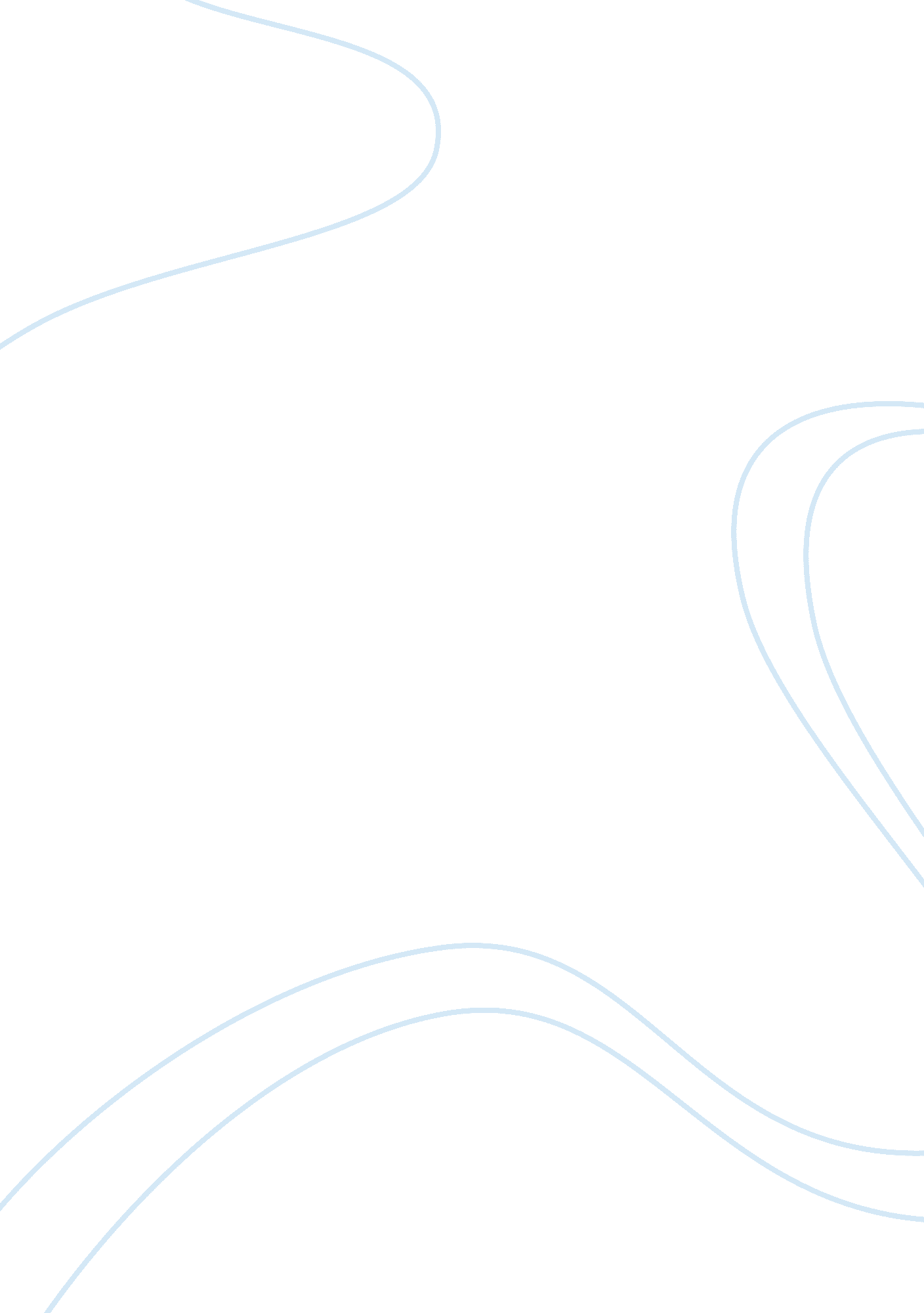 Concert review: ghost the musicalArt & Culture, Music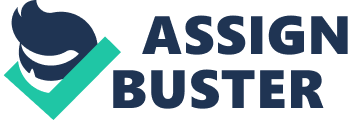 Concert review The stage performance of the show “ Ghost the Musical” is an entertaining and thrilling performance about acouple that is separated from each other by death. One of the couple Sam tries to gets back to her living wife Molly in an intriguing manner. The central themes of the show are love and revenge although lots of comedy is present in the show. The show about ghosts that can walk through doors was opened on 19th July 2011 at Piccadilly theatre. The show features Demi Moore, Patrick Swayze and Whoopi Goldberg. The film features a couple, Molly and Sam whose story line is adapted from the 1990 hit film ‘ The Ghost’. ‘ Ghost of the musical’ is about the brutal murder of Sam. With the help of psychic Molly, Sam attempts to communicate to her in order to save her from his murderer. The story of the loss and love remains in the heart of many viewers. The trickery, humor and flashy graphics moves the viewers into tears perhaps more than the original version of the film (Whoopie Goldberg). Sam’s role of love, revenge and comedy encompasses the film that is widely viewed as a movie and not as a stage performance. Paul Kieve gives a stunning illusion by showing how Sam’s body is rising from death. The shaking of wooden materials and the flashy movement of the Sam’s spirit also depicts the major casts of the performance. The illusions of how furniture move by themselves and the evil spirits directed to hell in a red wrath ball-like fire makes the show interesting. The setting of the 1990 depicts the show and instances such as contacts being stored in a book rather than a phone make the show hilarious. The background of the full moon illuminating the scene also balances the show creating a sense of fear in the stage performance. The loving memories of the lovely couple present a highly articulated scheme of work by the artists in terms of flash back. The dark dress, gown and loose flaps on Sam’s ghosts present an evil spirit. The dressing of Whoopi Goldberg also creates a thrilling encounter especially her hairstyle. Dave Stewart and Glen Ballard combine to bring the classical song famously linked with the potter’s wheel scene in the film. The individual performance by Oda Mae Brown creates a thrilling encounter in the show as she sings while holding an umbrella. A unique background of people holding umbrellas in motion convicts the viewers of the presence of ghosts in the film. Musical performance Use of song melodies and classical instruments takes a central stage in this performance. Around 10-15 songs used in the show have a central theme within the performance. The songs are rich in humor complexity and freshness endeavor to keep the viewers and listeners more attentive and relaxed to watch a ghostly performance. The musical performance by Oda Mae Brown balances the sadness of Sam and Molly by creating humor. She demonstrates a well-articulated performance with good mastery of content at every move creating a good sense of harmony. The vocals of her music are well balanced and the frothy movements back and forth with her dancers completely erase the sadness in the show. The musical tempo is well balanced and the melodies equally fill the arena of the show. The use of musical instrument such as brass, piano flutes and electronic instruments such as a synthesizer prolongs the show bringing some classical characteristics of the show into a move. Acoustic guitar is largely used in the show and greatly contributes to the hilarious and glamorous comedy together with the static dance and performance presented in the show. The computer generated sounds presented in the show as they contribute in familiarizing the viewers with presented scenes. The movements Oda Mae also create a balance between the affective mood and the intellectual creativity of the somber mood in the show. The rising and change of tones as the performance continues together with the consistent movements of people holding their umbrellas equally harmonizes the film. The romantic composition of the film also correlates with the romantic rhythms expressed musically. The popular symphony number 8 used in this production links the lovely nature of the couple and the sudden loss of Sam accurately emphasizing on the theme of the show. The improvisation by Oda Mae in the classical performance authenticates the show especially during the somber mood scenes in the show. Her ability to express staccato voice link while performing thrills the audience. The kissing presented in the scene well articulates with the romantic songs played in the background. Criticism Although well performed the Ode Brown does not bring out the renditions of Whoopi Goldberg properly. The vocals are superb but the voice projection goes down while required to be high. Excessive movement within the performance also interferes with her breathing, as the use of gestures is exaggerated. Tonal variation also misses in her performances although the instrumentalists are capable of following her voice to balance the pitch of the music. Works cited Ghost of the musical. Dir. Heather Headley. Perf. Patrick Swayze, Demi Moore Whoopie Goldberg. 2011. 